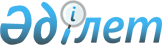 О признании утратившим силу решение акима районаРешение акима Аральского района Кызылординской области от 22 января 2015 года № 1
      Руководствуясь Законами Республики Казахстан от 24 марта 1998 года № 213 "О нормативных правовых актах" и от 23 января 2001 года № 148 "О местном государственном управлении и самоуправлении в Республике Казахстан" акимат Аральского района РЕШИЛ: 
      1. Признать утратившим силу решение акимата Аральского района от 5 марта 2014 года № 5 "Об образовании избирательных участков по Аральскому району" (зарегистрировано в реестре государственной регистрации нормативных правовых актов за № 4634 от 15 апреля 2014 года, опубликовано от 26 апреля 2014 года за № 31 в газете "Толкын").
      2. Контроль за исполнением настоящего решения возложить на руководителя государственного учреждения "Аппарат акима Аральского района" Алишевой Жумагул Нахтаевне.
      3. Настоящее решение вводится в действие со дня подписания.
					© 2012. РГП на ПХВ «Институт законодательства и правовой информации Республики Казахстан» Министерства юстиции Республики Казахстан
				
      АКИМ РАЙОНА

А. МУХИМОВ
